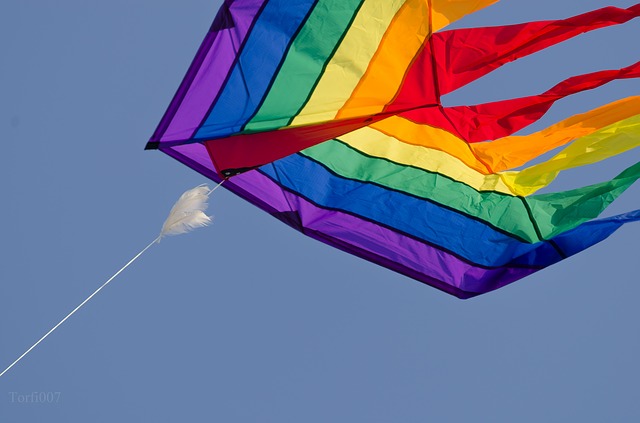  Je voulais dans mon cartable...Je voulais dans mon cartable Emporter mes châteaux de sable, Mon cerf-volant, des coquillages Et le portique de la plage. Maman m’a dit " Ce n’est pas permis ! Et puis tout ça, ça ne rentre pas !"Alors j’ai pris un beau stylo, Pour le goûter quelques gâteaux Et que des choses raisonnables. Plus trois petits grains de sable !Pierre Ruaud